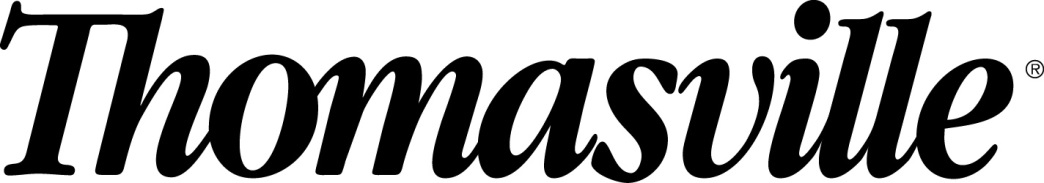 For Immediate Release					              Contact: Nicole Howley						                                             Gefen Marketing            Roxanne Bernstein                                                                                                  (336) 884-5020                                                Heritage Home Group Chief Marketing Officer                                                 Nicole@gefenmarketing.comRoxanne.Bernstein@heritagehome.com                                                            
                                                                                                                                    Ellen Gefen                                                                                                                                   Gefen Marketing                                                                                                                                                                                               (336) 688-2974                                                     
Showroom Location: IHFC, C603                                                              Ellen@gefenmarketing.com                                                                                                                     HEMINGWAY TRULY AT HOME OUTDOORSThomasville’s New 32-Piece Outdoor Collection Designed Celebrates the Spirit of AdventureHigh Point, NC—April 16, 2015—From bull-fighting in Spain to big game hunting in Africa and deep-sea fishing in the waters off of Key West and Havana, Ernest Hemingway had a passion for travel and outdoor adventure. This Market, Thomasville honors the author’s legendary love of the wild with a major outdoor collection designed for extraordinary living and exotic getaways as close as the backyard.Since its debut more than a decade ago, the Ernest Hemingway Collection by Thomasville has garnered tremendous accolades within the home furnishings industry. Marked by superb craftsmanship, attention to detail and remarkable quality, the iconic collection is based on Papa’s prize-winning body of work and his large-than-life style, with designs reflective of the tropics, Paris, London, Spain, Tuscany, Kenya and the Far East.Much like Hemingway himself, the new outdoor collection pushes the boundaries of living space. With a collected mix that ranges from traditional to rustic-contemporary, the collection encompasses rustic finishes, faux-skin materials, zinc, stone, and rough-hewn, hammered materials. And, as the lines between indoor and outdoor continue to blur, designs follow the lead of the indoor products for continuity, reinterpreted in outdoor materials.Settle in for a good read in evocative upholstered pieces such as a classic Chesterfield silhouette, woven in twisted synthetic fibers that have the rich look of tobacco and sun-bleached palm leaves. Cast aluminum legs mimic hand-carved turned wood in a rich walnut finish, and quick-dry cushioning is tailored with box-welted seats. Box-welted pillows can be covered independently for a truly custom look from a handle of 60 gorgeous outdoor acrylic fabrics, almost all exclusive to the Hemingway brand. Plan to linger in comfort long into the evening around the fire pit and accent table made of hand-wrought aluminum panels.Occasional tables are made of cast and wrought aluminum with a rough-hewn, hammered texture. The signature cocktail table features a tempered glass surface suspended over synthetic cording woven in a tribal drum pattern. A faux travertine shelf at the bottom completes the look. Other influences from the Dark Continent include elk horns rendered in cast aluminum supporting a pair of accent tables in a powder-coated, rich walnut finish with antique brass highlights. Exotic garden stools with elephant and lion motifs are hand carved and cast with a travertine look and texture, and double as accent seating or occasional tables.Ideal for a backyard escape, as well as relaxing with a vintage copy of the Old Man and the Sea, the backs of the Morris Chair and Morris Chaise adjust to a choice of three different angles. Both feature an all-cast design with turned arms that have a gentle rise for added comfort. Or, turn the pages of The Sun Also Rises in a chair and ottoman reminiscent of Parisian mid-century design. The cast aluminum frame, finished in gunmetal, with a rough-hewn hammered texture, features a synthetic woven seat that mimics natural rawhide.With a flair for drama, the Outdoor Bed is large enough for a reading group of close friends, and can be easily rotated towards or away from the sun depending on preferences. Created from an aluminum frame woven in synthetic wicker that looks and feels like water hyacinth, the drainable fiber cushion allows water to flow through quickly so moving on to the next adventure can commence without delay. Also of note, the Florentine-influenced occasional and dining pieces use a combination of wrought and cast aluminum bases with an aged gun-metal finish, and faux travertine tops durable enough for extreme weather conditions. Pair them with dining chairs scaled for comfort and made from bundled synthetic wicker that’s hand woven onto the frame and finished in aged driftwood. For more intimate dialog, a traditional Parisian Bistro Table features a faux travertine top and all-cast aluminum base and is designed to be paired with the Bistro Chair in an all-aluminum frame with hand-woven, padded-fiber seat and back. No Hemingway collection would be complete without a suitable bar, and this one is designed for the outdoors with a faux travertine top. Order up a bracing Cuba Libre, and rest a sandal on a foot-rail suspended by cast elephant trunks. Then, settle in and take the cast aluminum Marlin Bar Stool for a slow spin, knowing that the standout piece was created in the likeness of Hemingway’s fishing chair from his beloved Pilar. ###About Thomasville:Headquartered in High Point, NC, Thomasville Furniture designs and manufactures premium wood furniture, upholstery products, and outdoor furniture.  Began as a chair company more than 110 years ago, Thomasville has evolved into one of the most highly recognized brands of premium furniture in the market today.  Thomasville is sold through company-owned retail stores, independent Thomasville stores and premium multi-line furniture stores throughout the country and across the globe.  Thomasville is part of Heritage Home Group, which also includes in its stellar portfolio name brands Broyhill, Drexel Heritage, Henredon, Hickory Chair, La Barge, Lane Venture, Maitland-Smith and Pearson.Media Note: High resolution images available upon request.